UNIVERSIDADE FEDERAL DE PELOTAS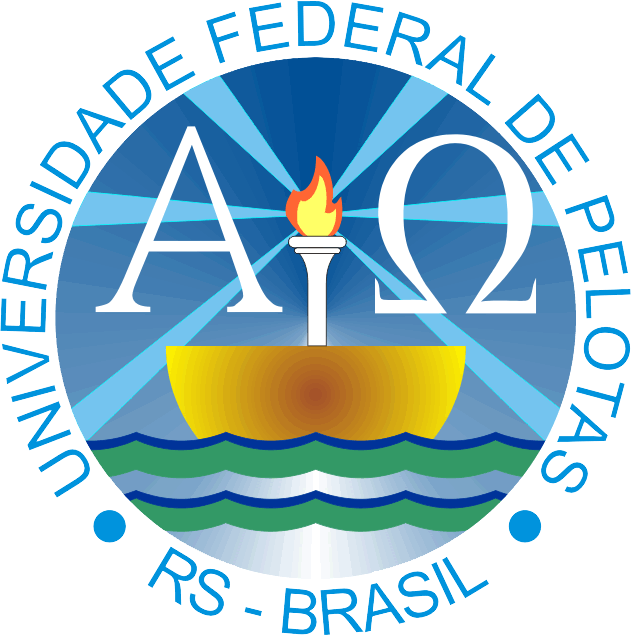 GRUPO DE PESQUISA EM HIDROLOGIA E MODELAGEM HIDROLÓGICA EM BACIAS HIDROGRÁFICASANEXO I 1. Nome completo do/a candidato/a à bolsa2. Curso					     	  3. Número de matrícula4. E-mail					     	  5. Telefone celular (com código de área)6. Número da carteira de identidade	             	  7. Número do CPF8. Projeto de pesquisa que pretende concorrer como bolsista 9. Seleção de Bolsista – Tipo de vaga de acordo com o Edital de Divulgação do Resultado Final 10. Link para Currículo LattesPelotas, ___ de _______ de 2016.___________________________________Assinatura do/a discenteFORMULÁRIO DE INSCRIÇÃO DISCENTE(     ) (   ) Modelagem conceitual do hidrograma de escoamento superficial direto em bacias hidrográficas do sul do Rio Grande do Sul(   ) Desenvolvimento e utilização da segunda versão do modelo Lavras Simulation of Hydrology (LASH)(  )Vaga VS (Vulnerabilidade Social/Econômica)(  ) Vaga AC (Ampla Concorrência)